My story on Cultural  ShockThe first bubble tells the story of a Spanish boy who has just arrived to England and it’s not used to having dinner that early. That’s because here in Spain we are used to having lunch at 3 o’clock and to have dinner at 10 o’clock.In the second bubble we can see two women from two different cultures that admire the beauty of the other one without taking notice on the differences between them.With this drawing I want to explain how people with different social and cultural backgrounds should respect each other and ,therefore, we can learn a lot of things from people who come from other countries.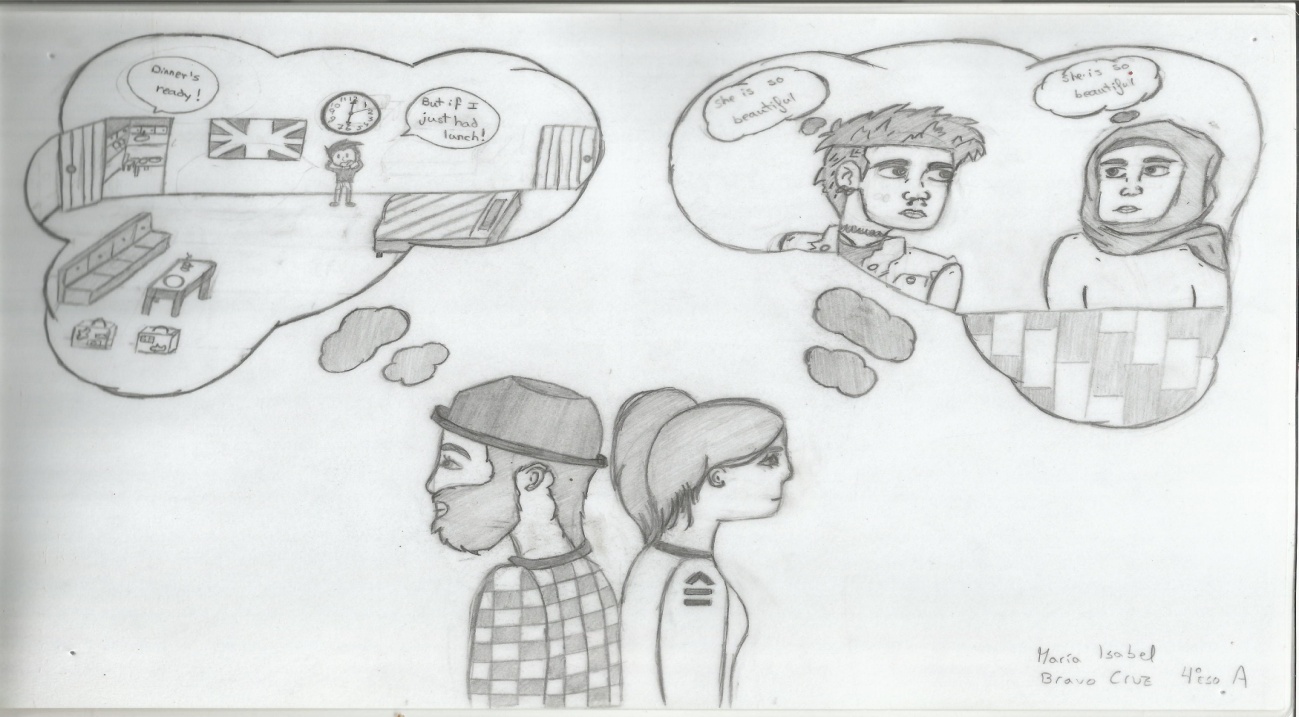 